 MEMO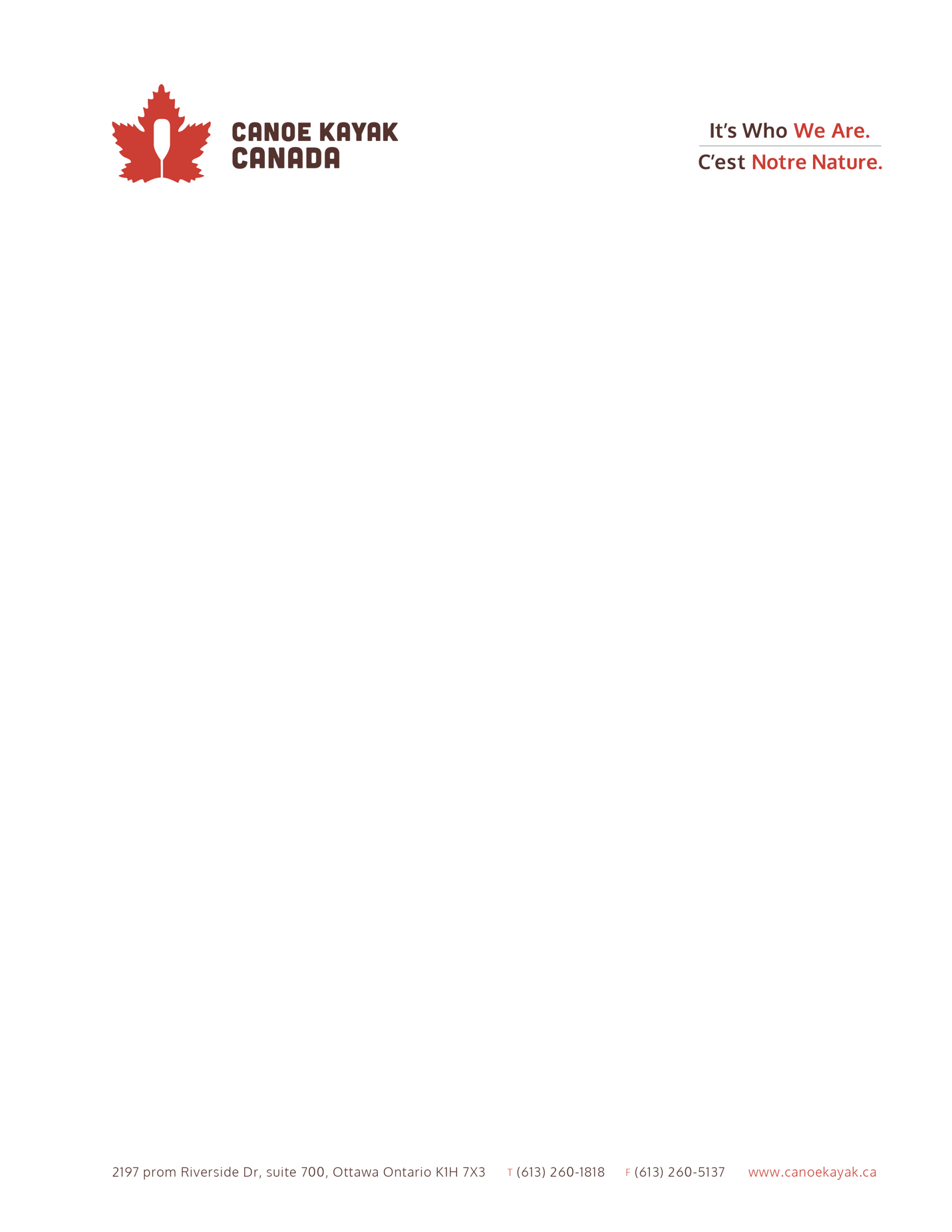 The April 13 weather forecast for Oklahoma City is calling for wind speeds between 35-45 km/hour and up to 5 cms of rain. In consideration of the forecasted weather conditions, the Slalom HPC has decided to delay the Canadian National Team selection race runs # 3 and # 4 to April 14 to allow for selection to take place in a fair and safe manner. Consequently, all race results on April 13 will not count towards selection to all 2019 CKC National Teams.Slalom High Performance CommitteeTo:Athletes and supporting coaches registered to compete in the 2019 Oklahoma Team TrialsFrom:Canoe Slalom High Performance Committee, Graham Barton, James CartwrightDate:April 12, 2019Subject: Postponement of Selection Race Runs # 3 and # 4 to April 14